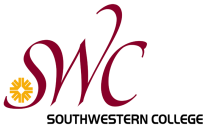 Please select Level from the choices below	TECHNOLOGY ADDENDUM FOR ANNUAL PROGRAM REVIEW SNAPSHOT (8/13/13) (For each Technology line item requested this form should accompany the Program Review Snapshot.)(Plan, Implement & Evaluate)ADDENDUM #:      (Please insert Addendum number that corresponds to line item under the Technology Resources Section of the Program Review Snapshot)Per the PR Snapshot line item, list software, equipment and/or equipment repair needed: 

This request is for:	 Academic Use (e.g., lecture or lab classroom/instructional computer labs/faculty offices, student services) 	 Non-Academic Use (e.g., student services (non-faculty), administrative offices/classified professionals’ use)Check one: Level 1:   Without this purchase the program/service cannot be offered or will be out of compliance with a regulatory body. If this request is required by law, regulation, program accreditation or certification requirement, a one-page copy with the mandate highlighted must be attached.  Level 2:   Without this purchase, the quality of the program/service will be impaired. Level 3:   Without this purchase, the number of students that can be accommodated in this program/service may be reduced. Level 4:   This purchase is for program/service improvement.Explain with specific details the level of impact you selected:                Date technology is needed:                  The technology equipment or software is for:   New Program/Service/Project 	 Improvement of Program/Service	   Growth of Program/Service	 Explain:      This request is for:	 Instructional Classroom	 Instructional/ITC Lab		 Faculty Office  		 Administrative Office	 Student Services			 Other:      The equipment/software will be located in Room #:       Explain why the current equipment/software does not meet current needs.          Specify whether all components needing upgrading or only certain ones, e.g., new monitors only; memory upgrade.      Explain the function and general use that this equipment/software serves.      	 
If applicable, list the Asset Tag information/SC# of the equipment needing upgrade (attach a separate sheet if necessary).      Is there adequate technical support staff to support this request?  	 Yes	 No*   *If no, please include this staffing requirement when completing the Program Review Snapshot.Is there adequate Staff Development/Training to support this request?   Yes	 No*   *If no, please include this training requirement when completing the Program Review Snapshot. Additional information (optional):Signature _________________________________________________________	Date:      Print Name:      									Dept/Unit:      L1	 Superintendent/President or Vice PresidentL2	 Dean L3	 DirectorL4a	 Non-Instructional Unit/Academic ProgramL4b	 Supervisor/Unit Lead